АДМИНИСТРАЦИЯ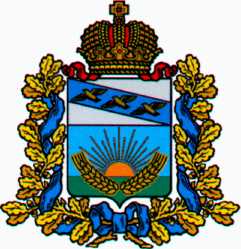 СОЛНЦЕВСКОГО РАЙОНА КУРСКОЙ ОБЛАСТИП О С Т А Н О В Л Е Н И ЕО внесении изменения в постановлениеАдминистрации Солнцевского районаКурской области от 26.10.2021 № 442«О комиссии по соблюдению требованийк служебному поведению муниципальныхслужащих Администрации Солнцевского районаКурской области и урегулированиюконфликта интересов»В соответствии с Федеральным законом от 02.03.2007 г. № 25-ФЗ «О муниципальной службе в Российской Федерации», Федеральным законом от 25.12.2008 г. № 273-ФЗ «О противодействии коррупции», Администрация Солнцевского района Курской области ПОСТАНОВЛЯЕТ:1. Внести изменение в постановление Администрации Солнцевского района Курской области от 26.10.2021 г. № 442 «О комиссии по соблюдению требований к служебному поведению муниципальных служащих Администрации Солнцевского района Курской области и урегулированию конфликта интересов», изложив состав комиссии по соблюдению требований к служебному поведению муниципальных служащих Администрации Солнцевского района Курской области и урегулированию конфликта интересов в новой редакции (прилагается).2. Постановление вступает в силу со дня его подписания.Глава Солнцевского района                                                                  Г.Д. ЕнютинУтвержденпостановлением АдминистрацииСолнцевского районаКурской областиот 26 октября 2021 г. № 442в редакциипостановления АдминистрацииСолнцевского районаКурской областиот 05 сентября 2022 г. № 362Состав комиссии по соблюдению требований к служебному поведению муниципальных служащих Администрации Солнцевского района Курской области и урегулированию конфликта интересовСараева Елена Михайловна – управляющий делами Администрации Солнцевского района Курской области (председатель комиссии);Басков Валерий Валерьевич – заместитель Главы Администрации Солнцевского района Курской области (заместитель председателя комиссии);Сечина Светлана Николаевна – главный специалист-эксперт отдела правовой, организационной, кадровой работы и профилактики коррупционных правонарушений Администрации Солнцевского района Курской области (секретарь комиссии);Махортова Юлия Константиновна – заместитель начальника отдела правовой, организационной, кадровой работы и профилактики коррупционных правонарушений Администрации Солнцевского района Курской области;Шумакова Валентина Михайловна – председатель первичной профсоюзной организации работников Администрации Солнцевского района Курской области;Прозорова Любовь Анатольевна – заместитель Главы Администрации Солнцевского района Курской области;Бабкин Николай Михайлович – заведующий Солнцевским филиалом ОБПОУ «Обоянский гуманитарно-технологический колледж» (по согласованию);Гекова Ольга Анатольевна – руководитель Солнцевский районной организации «Союз женщин России» (по согласованию);Котова Людмила Васильевна – член политического совета Солнцевского местного отделения ВПП «Единая Россия» (по согласованию);Марухач Александр Павлович – председатель Представительного Собрания Солнцевского района Курской области (по согласованию);Азизов Евгений Алексеевич – начальник управления образования Администрации Солнцевского района Курской области;Пермякова Инна Юрьевна – главный редактор АУКО «Редакция газеты «За честь хлебороба», член Общественного совета при Администрации Солнцевского района Курской области (по согласованию);Воробьева Анна Ивановна – секретарь Общественного совета при Администрации Солнцевского района Курской области (по согласованию);Лаврухин Андрей Викторович – начальник ОКУ «ППС Курской области» Пожарно-спасательной части № 41 Солнцевского района Курской области (по согласованию);Захаров Олег Александрович – заместитель начальника Отд. МВД России по Солнцевскому району Курской области (по согласованию).ОТ05.09.2022№362Курская область, 306120, пос. СолнцевоКурская область, 306120, пос. СолнцевоКурская область, 306120, пос. Солнцево